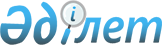 О ходе реализации Соглашения о маркировке товаров средствами идентификации в Евразийском экономическом союзе от 2 февраля 2018 года и дальнейшем развитии системы маркировки товаров средствами идентификации в Евразийском экономическом союзеРаспоряжение Евразийского Межправительственного Совета от 17 июля 2020 года № 11.
      В целях обеспечения эффективной реализации Соглашения о маркировке товаров средствами идентификации в Евразийском экономическом союзе от 2 февраля 2018 года (далее – Соглашение), свободного передвижения товаров в соответствии с положениями статьи 28 Договора о Евразийском экономическом союзе от 29 мая 2014 года и создания равных условий для хозяйствующих субъектов Евразийского экономического союза, приняв к сведению информацию Евразийской экономической комиссии о реализации международных договоров и актов, составляющих право Евразийского экономического союза, в сфере маркировки товаров средствами идентификации:
      1. Государствам – членам Евразийского экономического союза (далее соответственно – государства-члены, Союз) направлять уведомление о намерении ввести на своих территориях маркировку средствами идентификации в отношении отдельных групп товаров не позднее чем за 9 месяцев до предполагаемой даты введения запрета на оборот таких немаркированных товаров на территориях этих государств-членов.
      2. Совету Евразийской экономической комиссии (далее – Комиссия) с учетом сложившейся практики введения маркировки средствами идентификации в отношении отдельных групп товаров:
      определить базовую технологическую организационную модель системы маркировки (далее – базовая модель), обеспечивающую унифицированные подходы при введении маркировки товаров средствами идентификации, в том числе в случае, если Советом Комиссии не принято решение о введении маркировки товаров, предусмотренное пунктом 1 статьи 5 Соглашения;
      при рассмотрении вопроса о введении маркировки в отношении новых групп товаров использовать базовую модель, при необходимости с уточнением специфических особенностей, касающихся введения маркировки в отношении определенных групп товаров.
      3. Рекомендовать государствам-членам при введении маркировки на своих территориях в соответствии с пунктом 3 статьи 7 Соглашения применять базовую модель в целях недопущения возникновения барьеров на рынке Союза, связанных с различными стандартами национальных систем маркировки.
      4. Просить правительства государств-членов: 
      во избежание излишней нагрузки на хозяйствующие субъекты при наличии иных систем контроля, действующих в отношении товаров, подлежащих маркировке, исходить из необходимости оптимизации требований, предъявляемых системой маркировки и другими системами контроля в отношении хозяйствующих субъектов;
      усилить контроль за ходом реализации международных договоров и актов, составляющих право Союза, в сфере маркировки товаров средствами идентификации.
      5. Коллегии Комиссии: 
      осуществлять мониторинг реализации положений международных договоров и актов, составляющих право Союза, в сфере маркировки товаров средствами идентификации и координацию деятельности государств-членов в целях их согласованного выполнения;
      проинформировать в IV квартале 2020 г. Совет Комиссии о ходе разработки базовой модели и об исполнении международных договоров и актов, составляющих право Союза, в сфере маркировки товаров средствами идентификации. 
      6. Настоящее распоряжение вступает в силу с даты его опубликования на официальном сайте Союза. 
      Члены Евразийского межправительственного совета: 


					© 2012. РГП на ПХВ «Институт законодательства и правовой информации Республики Казахстан» Министерства юстиции Республики Казахстан
				
От Республики Армения

От Республики
Беларусь

От Республики
Казахстан

От Кыргызской Республики

От Российской Федерации
